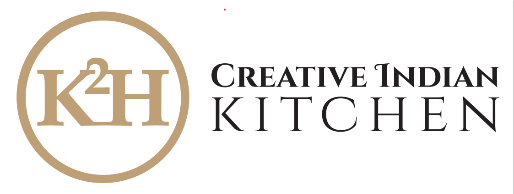 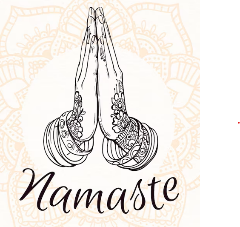 STARTERSPunjabi Samosa (V) 🌶🌶 £6.95The original samosa, stuffed with potato and green peas,seasoned with cumin, ginger and green chilliKhajoor Bhari Aloo Tikki (V) 🌶 £6.95(can be DF/ Vegan)Fried potato patties stuffed with spiced dates, ginger and cashew nuts, topped with mint yogurt and tamarind chutneyDelhi Chaat (V) 🌶 £6.95Crispy, spiced vegetable pastry, red onions, drizzled with sweet yoghurt, tamarind chutney, mint and sevflakesOnion Bhaji (V) 🌶 £5.95( Ask for Vegan/ GF/ DF option )Seasoned crispy fried onion in gram flour batterMixed vegetable Bhajia(V)  🌶  £5.95( Ask for Vegan/ GF/ DF option )Onion, potato, baby spinach and peppers in gram flour batter served with coriander and mint sauce and tamarind sauce. Ajwain Fish Pakoda 🌶 £7.95(GF/ DF)Gram flour batter fried fish with ginger, caraway seeds, lemon juice. Drizzled with chaat masala. Mixed Veg Platter (V) 🌶🌶  £9.50Onion Bhaji, Samosa, Aloo tikki, Paneer tikka served with mint yoghurt and tamarind sauce.Tandoor‘Tandoor’ is a traditional clay oven fired by charcoal to give the food cooked in ita smoky flavour. Kebabs or breads cooked in the tandoor are very healthy as there is very little fat used and meats and vegetables are usually marinated in spices and yogurt to give them a succulent tenderness.Murgh Malai Tikka 🌶 £7.95Chicken marinated in Philadelphia soft cheese, hung Greek yogurt flavoured with cardamom and tender coriander stems. (GF)Gilafi Seekh Kebab 🌶🌶  £7.95(GF/DF)The traditional seekh of minced lamb colourful attire with the singing flavours of bell peppers, onion and coriander, creating an extraordinary play of tastes.Barrah Champ - House Speciality 🌶🌶🌶  £10.95(GF)Select cuts of lamb chops, marinated with crushed garlic, cloves, coriander, deggi chilli and yoghurt, cooked in a clay oven.Subz Paneer Tikka (V) 🌶 £8.50(GF)Chargrilled cubes of Indian cottage cheese marinated in a zingy masala paste, with peppers, green apple, and finished with chaat masala. Murgh Hariyali Tikka 🌶🌶 £7.95(GF)Boneless chicken breast marinated overnight with fresh mint, coriander, ginger, garlic, lemon juice paste with a touch of home ground garam masala.Tandoor Jalpari 🌶🌶  £12.95Tiger King Prawn marinated overnight with home ground tandoori masala, mustard paste served with coconut chutney. Mixed Meat Platter 🌶🌶  £12.95(GF)Lamb chop, Chicken Malai Tikka, Chicken Hariyali Tikka, Lamb Seekh Kebab served with mint sauce and mango chutney. MAINSChef’s Gourmet DishesTandoor ‘Sarson’ Prawn🌶🌶  £21.95Black tiger prawns in a freshly ground mustard paste, thick yoghurt, coriander stalk and crushed pink peppercorns served with coconut chutney and prawn sauce. Nawabi Lamb Shank 🌶🌶🌶 £21.95(GF/ DF)Pan seared Lamb Shank marinated with whole spices overnight, slow cooked with tomato, onion and light home ground garam masala.Chicken Biryani 🌶🌶 £15.95Flavoured rice delicacy – boneless chicken thigh, slow ‘dum-cooked’ with aromatic spices, curry leaf, saffron and finest basmati rice, best served with raita.Curry Sauce £2.50 ExtraLamb Dum Biryani 🌶🌶 £16.50Flavoured rice delicacy – diced boneless leg of lamb slow ‘dum-cooked’ with aromatic spices, saffron and finest basmati rice, best served with raita.Curry Sauce £2.50 ExtraVegetable Biryani (V) 🌶🌶 £13.95The finest basmati rice slow ‘dum-cooked’ aromatic spices, saffron, garden green vegetables, best served with raita.Seafood Curry Jhinga Kali Mirch 🌶🌶🌶 £18.95(GF/ DF)Spicy stir fried prawns, cooked in onion and tomato based sauce, finished with crushed black pepper.Jhinga Hara Pyaz 🌶🌶 £18.95(GF/ DF)Sauteed King prawns tossed with spring onions, spicy tomato sauce, home grounded spices.Malabar Prawn Curry 🌶🌶 £18.95King prawn cooked in onion and tomato-based sauce finished with coconut milk and fresh curry leaves. King Prawn Chettinad 🌶🌶 £18.95(GF/ DF)King Prawns cooked in onion and tomato, flavoured with curry leaves, ginger, garlic, black peppers, and special Chettinad spice. K2H Chef Special fish curry 🌶🌶🌶 £13.95(GF/ DF)Tilapia fish cooked with chefs special spicy sauce, tempered with curry leaves and Julienne of ginger and green chilli.ChickenBihari Dhaba Chicken Curry 🌶🌶 14.50(GF/ DF)Boneless Chicken thigh house special homestyle chicken curry, tomato and fresh coriander based. Punjabi Butter Chicken 🌶 £14.50(GF)Chargrilled chicken breast in creamy tomato gravy with ginger, ‘garam masala’ and a touch of honey, finished with brown garlic. Murgh Tikka Lababdar 🌶🌶 £14.50(GF)Chargrilled Chicken breast, cooked with ginger, garlic, onions and spicy tomato masala, finished with fresh coriander leaves.Pahadi Murgh Methi 🌶 £14.50 (GF)Chargrilled chicken breast, with fresh fenugreek, ginger, tomato, cinnamonChicken Chettinad 🌶🌶£14.50(GF/ DF)Chicken thighs cooked in onion and tomato, flavoured with curry leaves, ginger, garlic, black peppers, and special Chettinad spice. Murgh Shahi Korma 🌶£14.50(GF)Chicken breast, rubbed in a mild cashewnut and onion gravy, fragrant with saffron and cardamom, finished with cream. Chicken Jalfrezi 🌶🌶🌶 £14.50(GF/ DF)An all time favourite and delightful curry with tender, juicy chicken in a spicy tomato sauce sauteed with stir-fried peppers and onions. LambHari Mirch Ka Gosht 🌶🌶🌶 £15.50(GF/ DF)Diced lamb cooked with onion and tomatoes, marinated with home ground spices, finished with fresh green chilli.Lamb Rogan Josh 🌶🌶 £15.50(GF/ DF)An all time favourite – aromatic curry of diced leg of lamb, with home ground spices, ginger powder and fennel, cooked in Kashmiri style. (GF/ DF)Saag Gosht 🌶🌶 £15.50(GF/ can be DF)Chunks of lamb, simmered with browned onion and tossed with spinach and garlic. (GF/can be DF)Kadhai Gosht 🌶🌶🌶 £15.50(GF/ DF)Tender lamb cubes stir fried in Kadhai gravy with garlic, peppers, freshly ground coriander seeds and red chillies.Lamb Korma Rampuri🌶 £15.50Slow cooked lamb shoulder, fragrant with small cardamom and finished with cream.Lamb Beliram 🌶🌶🌶 £15.50The heavenly North Indian lamb dish is cooked using ginger, garlic, onion and melange of whole and ground spices.Lamb Vindaloo🌶🌶🌶 £15.50(DF)Tender lamb cubes cooked in a piquant Goan delicacy flavoured sauce with pickled red chilli sauce and potatoes. Methi Gosht 🌶🌶 £15.50(GF)Chunks of lamb cooked with fresh fenugreek leaves, tempered with garlic and whole red chilli. VegetarianPaneer Khurchan (V) 🌶🌶 £10.95(GF)Julienne of Indian cheese, bell peppers, mustard seeds topped with rich tomato gravy, finished with a touch of cream. Khumb Hara Pyaz (V) 🌶🌶 £9.95(GF/ DF)Button mushrooms stir-fried with spring onion in a spicy kadhai masala. Makai Palak (V) 🌶 £9.95(can be Vegan,GF and DF)Spinach and sweetcorn cooked to perfection with hint of garam masala, ginger, garlic, tomato and a hint of cream.Paneer Butter Masala (V) 🌶 £10.95(GF)Indian paneer in creamy tomato gravy with ginger, ‘garam masala’ and a touch of honey, finished with brown garlic.Palak Paneer (V) 🌶🌶 £10.95Indian cottage cheese cooked with fresh spinach.Methi Paneer (V) 🌶🌶 £10.95Fresh fenugreek leaves tempered with garlic and cooked along with cottage cheese.Malai Kofta  (V) 🌶 £10.95Indian Cottage cheese ( Paneer) dumpling cooked in creamy sauce. ( Contain Nuts) Kalonji Baigan 🌶🌶 £10.95(V / GF/ DF)Baby Aubergine tempered with black caraway seed, cooked with chopped onions and tomatoes, bird eye green chilli, ginger and garlic.Aloo Baigan £10.95🌶🌶🌶  (V / GF/ DF)Baby new potatoes cooked with Aubergine, onion and tomatoes gravy, Indian herb and spices finished with fresh coriander leaves.Bhindi do Pyaza 🌶🌶 £10.95(V / GF/ DF)Diced okra cooked in chopped onion, tomato, ginger, green chilli finished with diced spring onions.Soya keema Matter Masala 🌶🌶 £10.95(V / VEGAN/GF/ DF)Mince nutri and green pease cooked in chopped onion, tomato, ginger, and green chilli, finished with fresh coriander leaves. SIDESSide dishes as Mains    Side / MainGhobi Matar Masala 🌶🌶 Side £6.95        Main  £8.95(V / VEGAN/GF/ DF)Cauliflower and petit-pois, cumin, ginger juliennes, lime juice and coriander, cooked dry in an north Indian style.Jeera Aloo (V) 🌶 Side £6.95                     Main  £8.95(V / VEGAN/GF/ DF)Potatoes tempered with cumin, asafoetida and ginger sprinkled with raw mango powder. Dal Makhani (V) 🌶🌶 Side £6.95              Main £8.50(GF)A rich north Indian favourite lentil dish. Red kidney beans, black lentil, garam masala, tomatoes slow cooked for 24 hours, finished with cream.Dal Tarka (V) 🌶🌶 Side £6.95                   Main £8.50(V / VEGAN/GF/ DF)Yellow and red lentils tempered with cumin, chopped onion, ginger and garlic. GF/DF/VeganChana Rasila (V) 🌶🌶 Side £6.95            Main £8.50  (V / VEGAN/GF/ DF)Chickpea cooked with onion tomato home ground garam masala, finished with ginger and chopped coriander. GF/DF/VeganMix Vegetable Raita 🌶 £3.95Yoghurt with cucumber, onion and tomato finished with roasted cumin powder.Pappadam £3.95 Served with chutneys.(GF/DF/Vegan)RICE& BREADSSteamed Rice £2.95Boiled basmati rice GF/DF/VeganPulao Rice £3.75Braised rice with browned onions and whole spices. GF/DF/Vegan.Mushroom Pulao £3.95Pulao rice cooked with cumin and a choice of spiced mushrooms or peas. GF/DF/VeganLamb Keema Naan £3.95Flavoured minced lamb naan breadNaan £2.95Tandoori Roti £2.95  Ask no butterWhole wheat (DF/Vegan)Garlic Coriander Naan £3.75Cheese Naan £3.95Chilli Naan £3.50Peshawari Naan £3.95Dates, almonds, coconut and raisins sesame seedsLachcha Paratha / Pudina Paratha £3.75Layered refined flour bread plain or with mint. DF/Vegan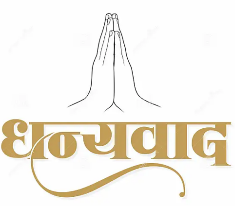 THANKYOU**ALL DISHES MAY CONTAIN TRACES OF NUTS AND ALLERGENS. KINDLY LET THE RESTAURANT MANAGER KNOW OF ANY FOOD INTOLERANCETHAT YOU MAY HAVE**